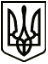 МЕНСЬКА МІСЬКА РАДА(вісімнадцята сесія восьмого скликання) РІШЕННЯ21 квітня 2022 року	м. Мена	№ 134Про надання земельної ділянки в оренду ФГ «Бутенко»Розглянувши звернення голови ФГ «Бутенко» О.І. Бутенка щодо надання в оренду земельної ділянки площею 4,0876 га для ведення товарного сільськогосподарського виробництва (код КВЦПЗ 01.01), яка розташована на території Менської міської територіальної громади за межами населеного пункту села Феськівка, керуючись ст. 12, 93, 120, 122, пунктами 27 та 28 розділу Х «Перехідні положення» Земельного кодексу України, ст. 26 Закону України «Про місцеве самоврядування в Україні», Законом України «Про оренду землі», Менська міська рада ВИРІШИЛА:Затвердити технічну документацію із землеустрою щодо інвентаризації земель сільськогосподарського призначення комунальної власності, площею 4,0876 га, що розташована на території Менської міської територіальної громади за межами населеного пункту села Феськівка, з метою передачі в оренду ФГ «Бутенко» для ведення товарного сільськогосподарського виробництва (код КВЦПЗ 01.01).Передати в оренду ФГ «Бутенко» земельну ділянку площею 4,0876 га для ведення товарного сільськогосподарського виробництва (код КВЦПЗ 01.01), яка розташована на території Менської міської територіальної громади за межами населеного пункту села  Феськівка, строком на 1 (один) рік та установити орендну плату в розмірі 8% від  нормативної грошової оцінки земельної ділянки, що визначається від середньої нормативної грошової оцінки одиниці площі ріллі по Чернігівській області.Доручити міському голові Примакову Г.А. укласти договір оренди  земельної ділянки, зазначеної в пункті 2 цього рішення, та подати його на державну реєстрацію відповідно до вимог чинного законодавства. Контроль за виконанням рішення покласти на першого заступника міського голови О.Л. Неберу.Міський голова	Геннадій ПРИМАКОВ